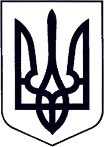 У К Р А Ї Н АЗАКАРПАТСЬКА ОБЛАСТЬМУКАЧІВСЬКА МІСЬКА РАДАВИКОНАВЧИЙ КОМІТЕТР І Ш Е Н Н Я24.09.2019                                          Мукачево                                             № 262Про надання дозволу для здійснення правочину стосовно нерухомого майна, право власності на яке або право користування яким мають діти.     Розглянувши на засіданні комісії з питань захисту прав дитини виконавчого комітету Мукачівської міської ради заяви про надання батькам дітей дозволу на вчинення правочинів стосовно нерухомого майна, право власності на яке або право користування яким мають діти, відповідно до ст.177 Сімейного кодексу України, ст.ст.17,18 Закону України «Про охорону дитинства», ст.12 Закону України «Про основи соціального захисту бездомних осіб та безпритульних дітей», ст.74 Закону України «Про нотаріат», п. 67 Порядку провадження органами опіки та піклування діяльності, пов’язаної із захистом прав дитини, затвердженого Постановою Кабінету Міністрів України № 866 від 24.09.2008 року «Питання діяльності органів опіки та піклування, пов’язаної із захистом прав дитини», керуючись ст. 40, ч.1ст. 52, ч.6 ст. 59 Закону України «Про місцеве самоврядування в Україні», виконавчий комітет Мукачівської міської ради вирішив: *** надати дозвіл на посвідчення та підписання від імені дітей: *** договору дарування на ім’я кожної дитини 1/3 частини нежилого вбудованого приміщення *** в м. Мукачеві.*** надати дозвіл на надання дозволу сину, ***, на посвідчення та підписання договору дарування на його ім’я 1/3 частини нежилого вбудованого приміщення *** в м. Мукачеві.*** надати дозвіл на посвідчення та підписання документів для виділення часток в  квартирі *** в м. Мукачеві, права користування якою мають: ***, за умови збереження за дітьми право користування цілою квартирою після зміни права власності.*** надати дозвіл на посвідчення та підписання договору дарування на ім’я ***, належної їй частини квартири *** в м. Мукачеві, права користування якою мають: *** за умови збереження за дітьми право користування цією квартирою після зміни власника.Контроль за виконанням цього рішення покласти на начальника служби у справах дітей виконавчого комітету Мукачівської міської ради О. Степанову.Міський голова                                                                                           А. Балога